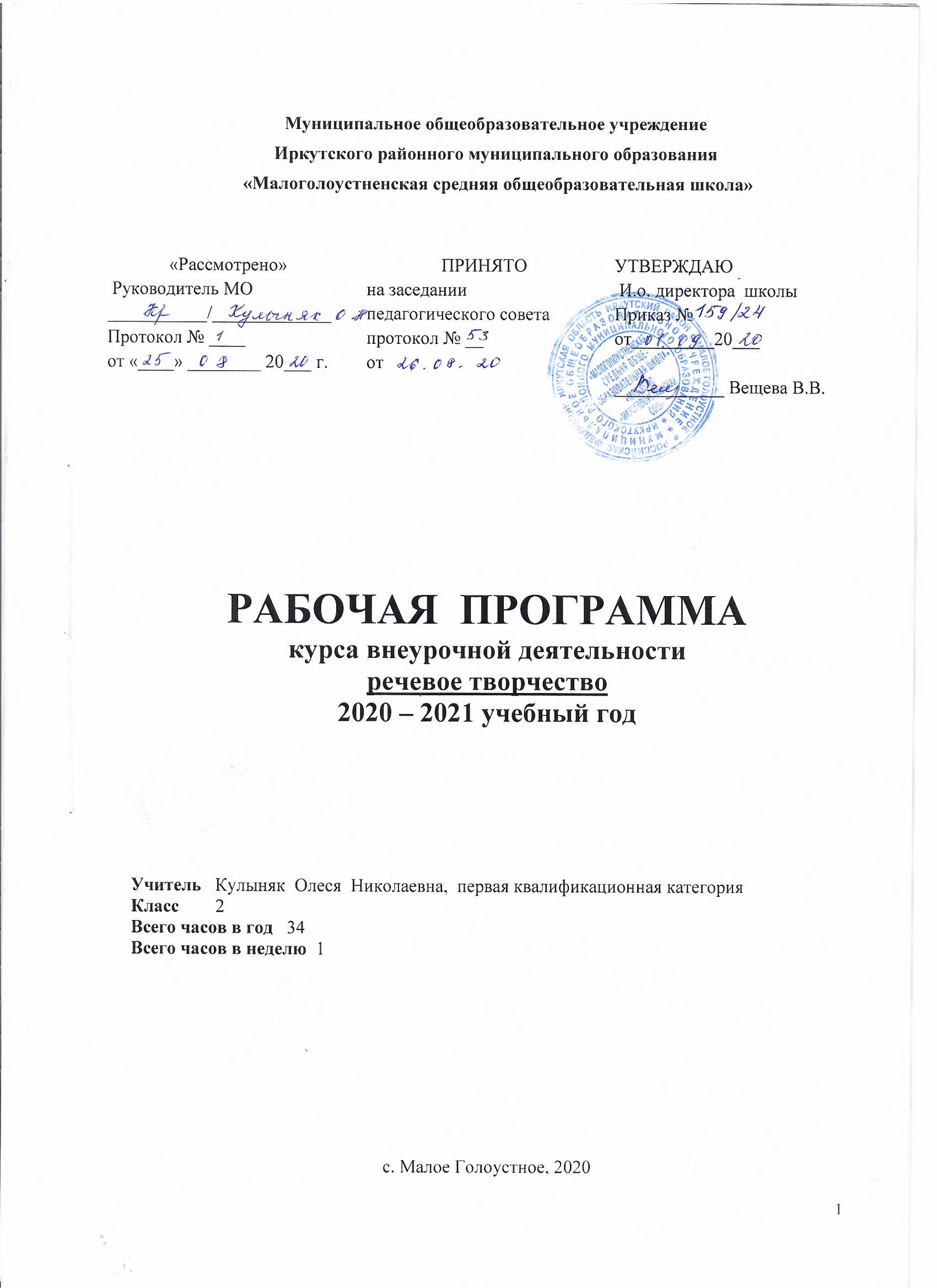 ПОЯСНИТЕЛЬНАЯ ЗАПИСКАРабочая программа по  курсу внеурочной деятельности «Речевое творчество» составлена на основе нормативных документов:1. Федерального закона от 29.12.2012 г. № 273 «Об образовании в Российской Федерации»2. Федерального государственного образовательного стандарта начального общего образования, утверждённого приказом Министерства образования и науки РФ  от 6 октября 2009 г. N 373 с изменениями и дополнениями от 26.11.2010 № 1241, от 22.09.2011 № 2357, от 18.12.2012 № 1060, от 29.12.2014 № 1643, от 31.12.2015  № 15763. Постановления  Главного государственного санитарного врача Российской Федерации «Об утверждении СанПиН 2.4.2.2821-10 «Санитарно- эпидемиологические требования к условиям и организации обучения  в общеобразовательных учреждениях» от 29.12.2010 № 189 (с изменениями и дополнениями от 24 ноября 2015 года  № 81) 4. Письма Министерства образования и науки Российской Федерации от 12.05.2011 г. «Об организации внеурочной деятельности при введении ФГОС ОО», 5. Письма Минобрнауки от 18.08 2017 г. № 09-1672 «О направлении методических рекомендаций по уточнению понятия и содержания внеурочной деятельности в рамках реализации основных общеобразовательных программ, в том числе в части проектной деятельности»6.Основной образовательной программы начального общего образования МОУ ИРМО «Малоголоустненская СОШ».Рабочая программа ориентирована на учебное пособие:ПЛАНИРУЕМЫЕ  РЕЗУЛЬТАТЫЛичностные  результаты осознавать роль речи в жизни людей;объяснять некоторые правила вежливого, уместного поведения людей при общении (правила при разговоре, приветствии, извинении и т.д.).Метапредметные  результатыРегулятивные УУД: соблюдать некоторые правила вежливого общения в урочной и внеурочной деятельности;реализовывать простое высказывание на заданную тему;самостоятельно работать с некоторыми заданиями, осознавать недостаток информации, использовать школьные толковые словари; учиться договариваться о распределении ролей в игре, работы в совместной деятельности;учиться отличать верно выполненное задание от неверного,учиться совместно с учителем и другими учениками давать эмоциональную оценку деятельности товарищей. делать простые выводы и обобщения в результате совместной работы класса.Познавательные УУД:ориентироваться в своей системе знаний: отличать новое от уже известного с помощью учителя. получить информацию для высказывания, интересно раскрыть тему и главную мысль в сочинении,добывать новые знания: находить ответы на вопросы, используя литературу, свой жизненный опыт и информацию, полученную от учителя. перерабатывать полученную информацию: делать выводы в результате  совместной  работы всего класса.           Коммуникативные  УУД:слушать учителя и одноклассников, высказывать своё  мнение;признавать возможность существования различных точек зрения и права каждого иметь свою;выполнять предлагаемые задания в паре, группе.Предметные результаты:различать устное и письменное общение; отличать текст от набора предложений, записанных как текст; находить по абзацным отступам смысловые части текста;выбирать подходящий заголовок из предложенных вариантов, придумывать заголовки к маленьким текстам;осознавать роль ключевых слов в тексте, выделять их;выделять начальные и завершающие предложения в тексте, осознавать их роль как важных составляющих текста;сочинять несложные сказочные истории на основе начальных предложений, рисунков, опорных слов;редактировать текст с целью совершенствования его содержания, структуры и речевого оформления,использовать языковые средства, соответствующие целям высказывания, его типу и стилю.отражать чувства, настроение, эмоциональное отношение к описываемому.
СОДЕРЖАНИЕ КУРСАРазвитие речевых умений и навыков (устная форма)Обогащение и активизация словаря. Составление тематических и орфографических словарей. Развитие речевых умений и навыков (письменная форма). Написание предложений и небольших текстов, сочинений-миниатюр. Сочинения по пословице, сочинение считалок, скороговорки, сказки по опорным словам. Развитие умения отражать свое настроение в письменных работах, чувствовать образность поэтического слова.КАЛЕНДАРНО-ТЕМАТИЧЕСКОЕ ПЛАНИРОВАНИЕУЧЕБНО – МЕТОДИЧЕСКОЕ ОБЕСПЕЧЕНИЕВолина  В. В.   Занимательное  азбуковедениеВолина  В. В.   Учимся,  играяВолина  В. В.   Весёлая  грамматикаКаландарова  Н. Н.  Уроки  речевого  творчества  2  классФестиваль  педагогических  идей  «Открытый  урок»:   диск  №  1  (Преподавание   русского   языка),  диск  № 4  (Преподавание  в начальной  школе)авторназваниеклассИздатель пособияКаландарова Н. Н.Уроки речевого творчества2Москва,  Вако№  занятияТема  занятияКол-во  часовДата пров.Корр.1Что  такое  творчество12Я  и  моё  настроение13Мои  летние  каникулы14Автопортрет15Моя  дружная  семья16Положительные  и  отрицательные  эмоции17Слово. Чувство.  Образ18Эмоции  и  творчество.   Моя  любимая  игрушка19Игры   со  словом110Родное  слово  в  пословицах  и  поговорках.  Слово – друг.  Иллюстрирование  знакомых  пословиц111Сочинение   по  пословице  «Семь  раз   отмерь,  один  раз  отрежь»112Задачи.  Загадки.  Шутки113Сочинение   считалки114Сочинение   скороговорки115Рисование  и  составление  рассказа  на  тему  «Я  люблю»116Олимпиада117Эмоции.  Мимика.  Жесты118Компьютер119Новогодняя  ёлка  в  школе120Сочинение   сказки  по  опорным   словам121Настроение  животных122Сочинение  на  тему  «Моё  любимое  животное»123Фантастическое  животное.  Сочинение,  иллюстрирование124Настроения  цветов.   Составление   словарика  на  тему   «Растения»125Сочинение  на  тему   «Мой  любимый  цветок»126Село  и  город127Домашние  животные  и  птицы128Таяние  снега129Что  я  чувствую  и  представляю,  когда  слышу   слова  «зима»   и   «Весна»130Путешествие  в  космос131Сочинение   и  рисование   на  тему   «Мой  друг»   («Моя  подруга»)132Сочинение  на  тему   «Моя  парта»133Правила   вежливости134Викторина1Итого34  ч.